Name: _________________________________________________________________ Date: ____________Congress and the Commander-in-ChiefRead the excerpts from the Constitution and answer the questions below.  The President may be the Commander in Chief of the military, but Congress is ultimately responsible for and wields most of the power over it.  		Is that true according to the Constitution?  Why or why not?  	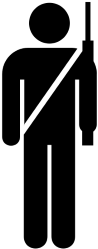 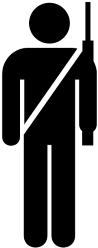 Now that you have stated your opinion, use the Constitution to support your argument.  Identify the different sections that back up your claim.   Remember to look at both the powers of Congress and of the President.   Be sure to explain your choices clearly.   Use a separate sheet of paper if necessary -- the more detailed your argument the better.  